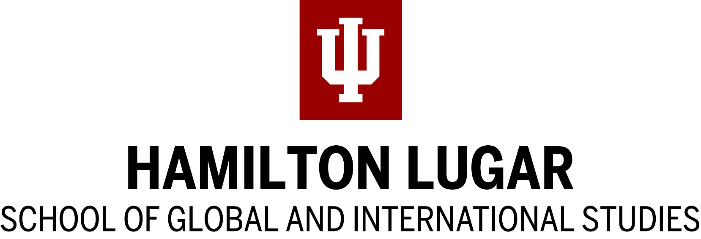 Women Engaging Globally Scholarship Instructor Reference InstructionsWith support from the Hamilton Lugar School of Global and International Studies, Indiana University offers a limited number of scholarships to support female undergraduates participating in its Language Workshop.Scholarships are awarded on a competitive basis. Priority goes to applicants who are actively working toward international careers in the public or private sector and whose future careers require proficiency in foreign language.Preference goes to applicants with a demonstrated interest in embarking on an international career in the private or public sector.For more information, see http://languageworkshop.indiana.edu.Please upload your recommendation to the Language Workshop Upload Page or mail it to languageworkshop@indiana.edu NO LATER THAN MIDNIGHT EST, JANUARY 27, 2023Contact languageworkshop@indiana.edu for confirmation of receipt or for further information.Women Engaging Globally Scholarship Reference LetterApplicant name:	Recommender InformationPlease describe your relationship to the applicant and describe the applicant’s academic and language-learning ability.…Please describe the applicant’s career goals and explain what sets her apart from other applicants. How will the language study she proposes contribute to her future professional or academic career?…Additional comments (optional):______________________________________________________________________________Signature 									DateName:	Email 	Title 	Phone 	Institution 	I have known the applicant for 	